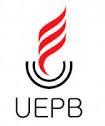 UNIVERSIDADE ESTADUAL DA PARAÍBAPRÓ-REITORIA DE PÓS-GRADUAÇÃO E PESQUISAPROGRAMA DE PÓS-GRADUAÇÃO EM CIÊNCIAS AGRÁRIAS COMISSÃO ELEITORAL (CE) REQUERIMENTO DE INSCRIÇÃO – ELEIÇÕES PARA OS CARGOS DE COORDENADOR E COORDENADOR ADJUNTO DO PPGCA - BIÊNIO 2023/2025Ao Presidente da Comissão Eleitoral do PPGCA:NOME DA CHAPA:_____________________________________________________________Campina Grande – PB, ___de_______ de 2023.______________________________________________Assinatura do candidato para o cargo de Coordenador______________________________________________Assinatura do candidato para o cargo de Coordenador AdjuntoNome do candidato para o cargo de Coordenador:Matrícula Institucional:CPF:RG:E-mail:Telefone:Nome candidato para o cargo de Coordenador Adjunto:Matrícula Institucional:CPF:RG:E-mail:Telefone: